Краткая презентацияосновной образовательной программыдошкольного образованиямуниципального казенного дошкольного образовательного учреждения Детский сад «Светлячок»	п. ШумиловоІ. ОБЩИЕ ПОЛОЖЕНИЯООП ДО ДОО (далее – программа) разработана в соответствии с Федеральным государственным образовательным стандартом дошкольного образования (ФГОС ДО), утвержденного приказом Минобрнауки от 17.10.2013 № 1155 (далее — ФГОС ДО) и Федеральной образовательной программой дошкольного образования (ФОП ДО), утвержденной приказом Минпросвещения от 25.11.2022 № 1028и (далее — ФОП ДО).Программа позволяет реализовать несколько основополагающих функций дошкольного уровня образования:1)обучение и воспитание ребенка дошкольного возраста как гражданина Российской Федерации, формирование основ его гражданской и культурной идентичности на соответствующем его возрасту содержании доступными средствами;2)создание единого ядра содержания дошкольного образования (далее ДО), ориентированного на приобщение детей к традиционным духовно-нравственным и социокультурным ценностям русского народа, воспитание подрастающего поколения как знающего и уважающего историю и культуру своей семьи, большой и малой Родины;3)создание единого федерального образовательного пространства воспитания и обучения детей от рождения до поступления в общеобразовательную организацию, обеспечивающего ребенку и его родителям (законным представителям) равные, качественные условия ДО, вне зависимости от места проживания.Цель ОП ДО      Целью   программы является разностороннее развитие ребенка в период дошкольного детства с учетом возрастных и индивидуальных особенностей на основе духовно-нравственных ценностей российского народа, исторических и национально-культурных традиций.К традиционным российским духовно-нравственным ценностям относятся, прежде всего, жизнь, достоинство, права и свободы человека, патриотизм, гражданственность, служение Отечеству и ответственность за его судьбу, высокие нравственные идеалы, крепкая семья, созидательный труд, приоритет духовного над материальным, гуманизм, милосердие, справедливость, коллективизм, взаимопомощь и взаимоуважение, историческая память и преемственность поколений, единство народов России.Задачи реализации программы:                 обеспечение единых для Российской Федерации содержания ДО и планируемых результатов освоения образовательной программы ДО;      приобщение детей (в соответствии с возрастными особенностями) к базовым ценностям российского народа - жизнь, достоинство, права и свободы человека, патриотизм, гражданственность, высокие нравственные идеалы, крепкая семья, созидательный труд, приоритет духовного над материальным, гуманизм, милосердие, справедливость, коллективизм, взаимопомощь и взаимоуважение, историческая память и преемственность поколений, единство народов России; создание условий для формирования ценностного отношения к окружающему миру, становления опыта действий и поступков на основе осмысления ценностей;        построение (структурирование) содержания образовательной деятельности на основе учета возрастных и индивидуальных особенностей развития;                 создание условий для равного доступа к образованию для всех детей дошкольного возраста с учетом разнообразия образовательных потребностей и индивидуальных возможностей;                охрана и укрепление физического и психического здоровья детей, в том числе их эмоционального благополучия;                       обеспечение развития физических, личностных, нравственных качеств и основ патриотизма, интеллектуальных и художественно-творческих способностей ребенка, его инициативности, самостоятельности и ответственности;      обеспечение психолого-педагогической поддержки семьи и повышение компетентности родителей (законных представителей) в вопросах воспитания, обучения и развития, охраны и укрепления здоровья детей, обеспечения их безопасности;      достижение детьми на этапе завершения ДО уровня развития, необходимого и достаточного для успешного освоения ими образовательных программ начального общего образования;     обеспечение гарантированного уровня и качества дошкольного образования через осуществление деятельности, специфичной для детей той или иной возрастной группы, прежде всего в форме игры, познавательной деятельности и творческой активности;     формирование системных представлений о ближайшем природном, социокультурном окружении на основе накопления культурного опыта (знаний, деятельности, общения) в процессе активного взаимодействия с окружающим миром, сверстниками и взрослыми, в том числе в совместной образовательной деятельности;    формирование коммуникативной культуры, произвольности поведения, доброжелательности, умения взаимодействовать с педагогом, взрослыми людьми и со сверстниками.Программа включает в себя учебно-методическую документацию, в состав которой входят рабочая программа воспитания, примерный режим и распорядок дня дошкольных групп, календарный план воспитательной работы и иные компоненты (планируемые результаты реализации программы; педагогическая диагностика достижения планируемых результатов).В программе содержатся целевой, содержательный и организационный разделы.В целевом разделе программы представлены: цели, задачи, принципы её формирования; планируемые результаты освоения программы (в раннем, дошкольном возрастах, а также на этапе завершения освоения программы; подходы к педагогической диагностике достижения планируемых результатов.Содержательный раздел программы включает задачи и содержание образовательной деятельности по каждой из образовательных областей для всех возрастных групп обучающихся (социально-коммуникативное, познавательное, речевое, художественно-эстетическое, физическое развитие). В нем представлены описания вариативных форм, способов, методов и средств реализации программы; особенностей образовательной деятельности разных видов и культурных практик и способов поддержки детской инициативы; взаимодействия педагогического коллектива с семьями обучающихся; направления и задачи коррекционно-развивающей работы (далее – КРР) с детьми дошкольного возраста с особыми образовательными потребностями (далее – ООП) различных целевых групп, в том числе детей с ограниченными возможностями здоровья (далее – ОВЗ) и детей-инвалидов.В содержательный раздел программы входит рабочая программа воспитания, которая раскрывает задачи и направления воспитательной работы, предусматривает приобщение детей к российским традиционным духовным ценностям, включая культурные ценности своей этнической группы, правилам и нормам поведения в российском обществе.Организационный раздел программы включает описание психолого-педагогических и кадровых условий реализации программы; организации развивающей предметно-пространственной среды (далее – РППС) в ДОО; материально-техническое обеспечение Программы, обеспеченность методическими материалами и средствами обучения и воспитания.Раздел включает примерные перечни художественной литературы, музыкальных произведений, произведений изобразительного искусства для использования в образовательной работе каждого возраста а также примерный перечень рекомендованных для семейного просмотра анимационных произведений.В разделе представлены примерный режим и распорядок дня в дошкольных группах, календарный план воспитательной работы.Реализация Программы предполагает интеграцию задач обучения и воспитания в едином образовательном процессе, предусматривает взаимодействие с разными субъектами образовательных отношений; обеспечивает основу для преемственности уровней дошкольного и начального общего образования.Организация режима пребывания детей в детском садуРежим работы: 10,5-часовое пребывание воспитанников при 5-дневной рабочей неделе.Работа по реализации Программы проводится в течение года и делится на два периода:первый период (с 1 сентября по 31 мая);второй период (с 1 июня по 31 августа).Организация жизни детей опирается на определенный суточный режим, который представляет собой рациональное чередование отрезков сна и бодрствования в соответствии с физиологическими обоснованиями. При организации режима учитываются рекомендации СанПиН и СП, видовая принадлежность детского сада, сезонные особенности, а также региональные рекомендации специалистов в области охраны и укрепления здоровья детей.Режим дня составлен для разновозрастной группы на холодный и теплый периоды, учтены функциональные возможности детей, а также ведущий вид деятельности — игра. Кроме того, учитывается потребность родителей в гибком режиме пребывания детей в ДОО, особенно в период адаптации.Возрастные и иные категории детей на которых ориентирована ПрограммаВ МКДОУ Детский сад «Светлячок» функционирует одна разновозрастная группа от 1,5 до 7 летИспользуется региональный компонент в образовательной программе.Действует система физкультурно-оздоровительной работы.Создана система медико-психолого-педагогического сопровождения детей. Используется модель личностно-ориентированного подхода при взаимодействии взрослого и ребенка.Ссылка на ФОП и парциальные программыПрограмма состоит из обязательной части и части, формируемой участниками образовательных отношений, представленных в каждом разделе.Обязательная часть Программы соответствует ФОП ДО и составляет не менее 60% от общего объема программы. Часть, формируемая участниками образовательных отношений, составляет не более 40% и ориентирована на:специфику национальных, социокультурных и иных условий, в том числе региональных, в которых осуществляется образовательная деятельность;парциальная образовательная программа дошкольного образования «Байкал – жемчужина Сибири» - Багадаева О. Ю., Галеева Е. В., Галкина И. А., Зайцева О. Ю., Кананчук Л. А., Карих В. В., Михайлова И. В., Серёдкина Н. Д., Удова О. В., Шинкарёва Н. А. – Иркутск: Изд-во «АСПРИН», 2016. – 241 с.Содержание Программы обеспечивает развитие личности, мотивации и способностей детей в различных видах деятельности и охватывает следующие структурные единицы, представляющие определенные направления развития и образования детей (далее — образовательные области):социально-коммуникативное развитие;познавательное развитие;речевое развитие;художественно-эстетическое развитие;физическое развитие.Характеристика взаимодействия педагогического коллектива с семьями воспитанников                         Основная цель взаимодействия педагогов с семьей – обеспечить: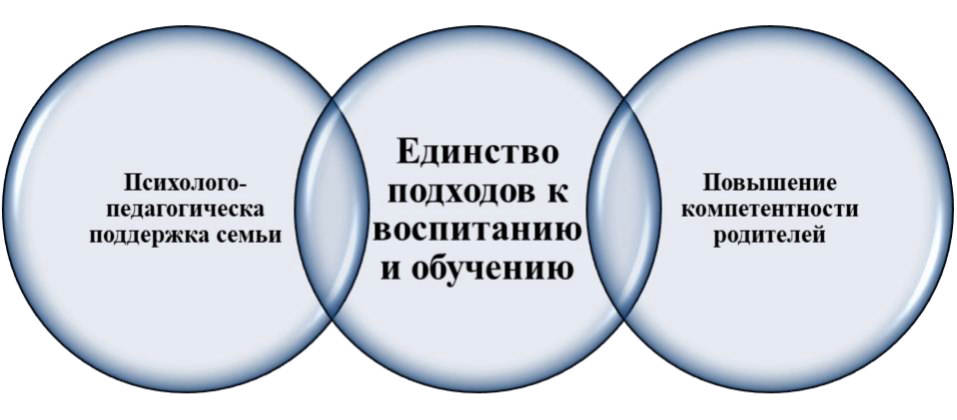  Основными задачами взаимодействия детского сада с семьей являются:информировать родителей и общественность относительно целей ДО, общих для всего образовательного пространства Российской Федерации, о мерах господдержки семьям, имеющим детей дошкольного возраста, а также об образовательной программе, реализуемой в ДОО;просвещение родителей, повышение их правовой, психолого-педагогической компетентности в вопросах охраны и укрепления здоровья, развития и образования детей;способствовать развитию ответственного и осознанного родительства как базовой основы благополучия семьи;построить взаимодействие в форме сотрудничества и установления партнерских отношений с родителями детей младенческого, раннего и дошкольного возраста для решения образовательных задач;вовлекать родителей в образовательный процесс.В основу совместной деятельности семьи и дошкольного учреждения заложены следующие принципы:приоритет семьи в воспитании, обучении и развитии ребенка;открытость;взаимное доверие, уважение и доброжелательность во взаимоотношениях педагогов и родителей;индивидуально-дифференцированный подход к каждой семье;возрастосообразность.Взаимодействие с родителями воспитанников строится по следующим направлениям работы.Благодаря разностороннему взаимодействию ДОО с родителями своих воспитанников повышается качество образовательного процесса и происходит сближение всех участников образовательного процесса, развивается творческий потенциал детей и нереализованный потенциал взрослых.Важный момент в формировании традиций в учреждении — совместное проведение народных праздников, посиделок.. Ежегодно проводятся мероприятия, в которых родители принимают активное участие.                       Основные практические формы взаимодействия  с семьей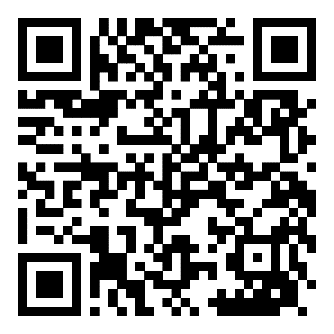 ФОП ДО реализуется педагогическими работниками ДОО во всех помещениях и на территории детского сада, со всеми детьми ДОО. Составляет, примерно 80% от общего объема Программы.Название направленияСодержание работыДиагностико-аналитическое направлениеВключает получение и анализ данных:о семье каждого обучающегося, ее запросах в отношении охраны здоровья и развития ребенка;об уровне психолого-педагогической компетентности родителей;планирование работы с семьей с учетом результатов проведенного анализа;согласование воспитательных задачПросветительское направлениеПросвещение родителей по вопросам:особенностей психофизиологического и психического развития детей младенческого, раннего и дошкольного возраста;выбора эффективных методов обучения и воспитания детей определенного возраста;ознакомления с актуальной информацией о государственной политике в области дошкольного образования, включая информирование о мерах господдержки семьям с детьми дошкольного возраста;информирования об особенностях реализуемой в ДОО образовательной программы;условий пребывания ребенка в группе ДОО;содержания и методов образовательной работы с детьмиКонсультационное направлениеКонсультирование родителей:по вопросам их взаимодействия с ребенком, преодоления возникающих проблем воспитания и обучения детей, в том числе с особыми образовательными потребностями (ООП) в условиях семьи;об особенностях поведения и взаимодействия ребенка со сверстниками и педагогом;о возникающих проблемных ситуациях;о способах воспитания и построения продуктивного взаимодействия с детьми младенческого, раннего и дошкольного возраста;о способах организации и участия в детских деятельностях, об образовательном процессе и др.ЭтапыФормыЗнакомство с семьейВстречи-знакомства, анкетированиеИнформирование родителей о ходе образовательной деятельностиДни открытых дверей, индивидуальные и групповые консультации, родительские собрания, информационные стенды, создание памяток, сайт ДОО, организация выставок детского творчества, приглашение родителей на детские концерты и праздникиПросвещение родителейЛекции, семинары, семинары-практикумы, мастер-классы, тренинги, создание родительской библиотеки в группахСовместная деятельностьПривлечение родителей к участию в занятиях, акциях, экскурсиях, конкурсах, субботниках, в детской исследовательской и проектной деятельности, в разработке проектов, кружковой работе